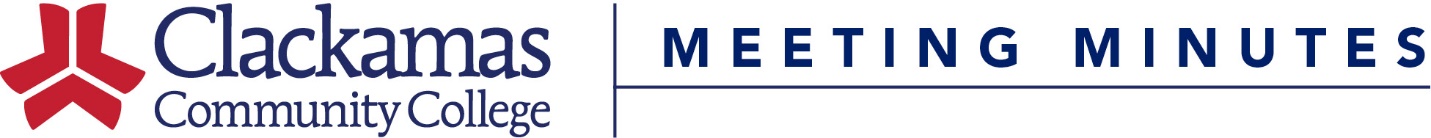 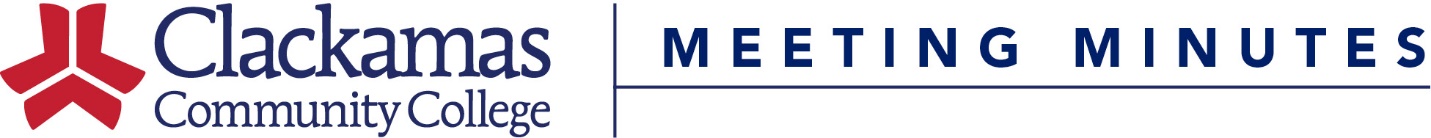 1.  Course Title Change2. Course Hours Change3. Course Number Change4. Outlines Reviewed for ApprovalCourse NumberFormer TitleNew TitleAB-151Collision Repair Computerized Estimating - PathwaysCollision Repair Computerized Estimating - CCC ONEASE-051Physical Education IIIPhysical Education IICourse NumberTitleChangeCourse NumberTitleNew Course NumberCourse NumberTitleAB-151Collision Repair Computerized Estimating - CCC ONE2018/SUAM-129Electrical Systems2018/SUASE-031Studio Art I2018/SUASE-040AHSD Competencies2018/SUASE-046Human Development2018/SUASE-047Physical Education I2018/SUASE-058Physical Education II2018/SUASE-069Studio Art II2018/SUCLA-102LClinical Laboratory Assistant Skills Lab II2018/SUCLA-103Clinical Laboratory Assistant Skills III2018/SUCLA-103LClinical Laboratory Assistant Skills Lab III2018/SUCLA-115Laboratory Administrative Skills2018/SUCLA-118Phlebotomy for Clinical Laboratory Assistants2018/SUCLA-120Laboratory/Phlebotomy Practicum II2018/SUCOMM-112Persuasive Speaking2018/SUCOMM-212Mass Media & Society2018/SUJ-211Mass Media & Society2018/SU